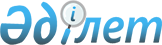 2020 жылға арналған мектепке дейінгі тәрбие мен оқытуға мемлекеттік білім беру тапсырысын, ата-ана төлемақысының мөлшерін бекіту туралы
					
			Күшін жойған
			
			
		
					Ақмола облысы Бұланды ауданы әкімдігінің 2020 жылғы 17 наурыздағы № А-2/73 қаулысы. Ақмола облысының Әділет департаментінде 2020 жылғы 18 наурызда № 7731 болып тіркелді. Күші жойылды - Ақмола облысы Бұланды ауданы әкімдігінің 2020 жылғы 28 тамыздағы № А-08/241 қаулысымен
      Ескерту. Күші жойылды - Ақмола облысы Бұланды ауданы әкімдігінің 28.08.2020 № А-08/241 (ресми жарияланған күнінен бастап қолданысқа енгізіледі) қаулысымен.
       "Білім туралы" Қазақстан Республикасының 2007 жылғы 27 шілдедегі Заңының 6 бабы 4 тармағының 8-1) тармақшасына сәйкес, Бұланды ауданының әкімдігі ҚАУЛЫ ЕТЕДІ:
      1. Қоса берілген 2020 жылға арналған мектепке дейінгі тәрбие мен оқытуға мемлекеттік білім беру тапсырысы, ата-ана төлемақысының мөлшері бекітілсін.
      2. Осы қаулының орындалуын бақылау Бұланды ауданы әкімінің орынбасары О.Қ. Смагұловқа жүктелсін.
      3. Осы қаулы Ақмола облысының Әділет департаментінде мемлекеттік тіркелген күнінен бастап күшіне енеді және ресми жарияланған күнінен бастап қолданысқа енгізіледі. 2020 жылға арналған мектепке дейінгі тәрбие мен оқытуға мемлекеттік білім беру тапсырысы, ата-ана төлемақысының мөлшері
					© 2012. Қазақстан Республикасы Әділет министрлігінің «Қазақстан Республикасының Заңнама және құқықтық ақпарат институты» ШЖҚ РМК
				
      Бұланды ауданының әкімі

Т.Ерсеитов
Бұланды ауданы әкімдігінің
2020 жылғы "17" наурыздағы
№ А-2/73 қаулысымен
бекітілген
№
Мектепке дейінгі білім беру ұйымының түрі
Мектепке дейінгі тәрбие мен оқыту ұйымдарының тәрбиеленушілер саны
Мектепке дейінгі тәрбие мен оқыту ұйымдарының тәрбиеленушілер саны
Бір тәрбиеленушіге айына жұмсалатын шығындардың орташа құны (теңге)
Бір тәрбиеленушіге айына жұмсалатын шығындардың орташа құны (теңге)
Мектепке дейінгі білім беру ұйымдарындағы айына ата-ана төлемақысының мөлшері (теңге)
Мектепке дейінгі білім беру ұйымдарындағы айына ата-ана төлемақысының мөлшері (теңге)
№
Мектепке дейінгі білім беру ұйымының түрі
мемлекеттік
жеке меншік
мемлекеттік
жеке меншік
мемлекеттік
жеке меншік
1
Балабақша
834
0
30494
0
10000
0
2
Толық күн болатын мектеп жанындағы шағын орталық
275
0
27901
0
10000
0
3
Жарты күн болатын мектеп жанындағы шағын орталық
16
0
8350
0
0
0